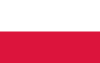 Wojciech BorkowskiPianista, kompozytor, aranżer. Absolwent PWSM im. F. Chopina w Warszawie (1977). Wykładowca w/w uczelni w latach 1977-1990. Od 1977 r. związany z teatrem (m.in. Narodowym, Nowym, Powszechnym). Od 30 lat kierownik muzyczny Teatru Ateneum w Warszawie. Współtwórca muzyczny przedstawień m.in. Krystyny Jandy („Kobieta Zawiedziona”, „Callas”, „Marlena”), Magdy Umer („Zimy Żal”, „Big Zbig Show”) i koncertów m.in.: „Zielono mi” (Opole, 1997), „Młynarski czyli trzy elementy”, „Trzymaj się swoich chmur”.Autor piosenek do słów m.in.: Wojciecha Młynarskiego, Andrzeja Poniedzielskiego, Jonasza Kofty, Marcina Sosnowskiego, Jana Wołka) oraz muzyki teatralnej i filmowej („Pestka”).